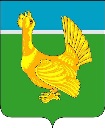 Администрация Верхнекетского районаПОСТАНОВЛЕНИЕОб установлении и исполнении расходного обязательства муниципального образования Верхнекетский район Томской области на оказание помощи в ремонте и (или) переустройстве жилых помещений граждан, не стоящих на учете в качестве нуждающихся в улучшении жилищных условий и не реализовавших свое право на улучшение жилищных условий за счет средств федерального и областного бюджетов в 2009 и последующих годах, из числа: участников и инвалидов Великой Отечественной войны 1941-1945 годов; тружеников тыла военных лет; лиц, награжденных знаком «Жителю блокадного Ленинграда»; лиц, награжденных знаком «Житель осажденного Севастополя»; бывших несовершеннолетних узников концлагерей; вдов погибших (умерших) участников Великой Отечественной войны 1941-1945 годов, не вступивших в повторный брак В соответствии со ст. 139.1 Бюджетного кодекса Российской Федерации, Законом Томской области от 28.12.2022 № 141-ОЗ «Об областном бюджете на 2023 год и на плановый период 2024 и 2025 годов», Законом Томской области от 28.12.2010 № 336-ОЗ «О предоставлении межбюджетных трансфертов», постановлением Администрации Томской области от 17.03.2020 № 107а «Об утверждении Правил предоставления и Методики распределения иных межбюджетных трансфертов из областного бюджета местным бюджетам на финансовое обеспечение расходных обязательств муниципальных образований по оказанию помощи в ремонте и (или) переустройстве жилых помещений граждан, не стоящих на учете в качестве нуждающихся в улучшении жилищных условий и не реализовавших свое право на улучшение жилищных условий за счет средств федерального и областного бюджетов в 2009 и последующих годах, из числа: участников и инвалидов Великой Отечественной войны 1941 - 1945 годов; тружеников тыла военных лет; лиц, награжденных знаком «Жителю блокадного Ленинграда»; лиц, награжденных знаком «Житель осажденного Севастополя»; бывших несовершеннолетних узников концлагерей; вдов погибших (умерших) участников Великой Отечественной войны 1941 - 1945 годов, не вступивших в повторный брак», постановляю:1. Установить расходное обязательство муниципального образования Верхнекетский район Томской области на оказание помощи в ремонте и (или) переустройстве жилых помещений граждан, не стоящих на учете в качестве нуждающихся в улучшении жилищных условий и не реализовавших свое право на улучшение жилищных условий за счет средств федерального и областного бюджетов в 2009 и последующих годах, из числа: участников и инвалидов Великой Отечественной войны 1941-1945 годов; тружеников тыла военных лет; лиц, награжденных знаком «Жителю блокадного Ленинграда»;  лиц, награжденных знаком «Житель осажденного Севастополя»;  бывших несовершеннолетних узников концлагерей; вдов погибших (умерших) участников Великой Отечественной войны 1941-1945 годов, не вступивших в повторный брак (далее – расходное обязательство) в сумме 578 000 рублей, в том числе:1) за счет средств областного бюджета в рамках государственной программы «Социальная поддержка населения Томской области»», утвержденной постановлением Администрации Томской области от 27.09.2019 №3 61а в сумме 289 000 рублей;2) за счет средств местного бюджета в рамках муниципальной программы «Развитие комфортной социальной среды Верхнекетского района Томской области», утвержденной постановлением Администрации Верхнекетского района от 15.12.2015 № 1039 в сумме 289 000 рублей.	2. Установить, что исполнение расходного обязательства осуществляют:1) в части распределения и контроля за достижением значений показателей результативности использования иных межбюджетных трансфертов, выделенных из областного бюджета на оказание помощи в ремонте и (или) переустройстве жилых помещений граждан, не стоящих на учете в качестве нуждающихся в улучшении жилищных условий и не реализовавших свое право на улучшение жилищных условий за счет средств федерального и областного бюджетов в 2009 и последующих годах, из числа: участников и инвалидов Великой Отечественной войны 1941-1945 годов; тружеников тыла военных лет; лиц, награжденных знаком «Жителю блокадного Ленинграда»; лиц, награжденных знаком «Житель осажденного Севастополя»; бывших несовершеннолетних узников концлагерей; вдов погибших (умерших) участников Великой Отечественной войны 1941-1945 годов, не вступивших в повторный брак (далее – Межбюджетные трансферты) - Администрация Верхнекетского района;2) в части предоставления поселениям иных межбюджетных трансфертов на оказание помощи в ремонте и (или) переустройстве жилых помещений граждан, не стоящих на учете в качестве нуждающихся в улучшении жилищных условий и не реализовавших свое право на улучшение жилищных условий за счет средств федерального и областного бюджетов в 2009 и последующих годах, из числа: участников и инвалидов Великой Отечественной войны 1941-1945 годов; тружеников тыла военных лет; лиц, награжденных знаком «Жителю блокадного Ленинграда»; лиц, награжденных знаком «Житель осажденного Севастополя»; бывших несовершеннолетних узников концлагерей; вдов погибших (умерших) участников Великой Отечественной войны 1941-1945 годов, не вступивших в повторный брак, и контроля за их целевым использованием - Управление финансов Администрации  Верхнекетского района.3. Администрации Верхнекетского района:1) обеспечить софинансирование расходного обязательства, указанного в пункте 1 настоящего постановления, в размере не менее пятидесяти процентов за счет средств, предусмотренных в местном бюджете в рамках муниципальной программы «Развитие комфортной социальной среды Верхнекетского района Томской области», утвержденной постановлением Администрации Верхнекетского района от 15.12.2015 № 1039;2) обеспечить целевое использование Межбюджетных трансфертов;3) обеспечить контроль за достижением значений показателей результативности использования Межбюджетных трансфертов;4) представлять отчеты об использовании Межбюджетных трансфертов по форме и в сроки, установленные Департаментом социальной защиты населения Томской области.4. В случае наличия неиспользованного остатка Межбюджетных трансфертов Управление финансов Администрации Верхнекетского района обеспечивает возврат Межбюджетных трансфертов в неиспользованной части в установленном действующим законодательством порядке.5. Признать утратившими силу постановления Администрации Верхнекетского района: от 30.03.2020 № 274 «Об установлении и исполнении расходного обязательства муниципального образования Верхнекетский район Томской области на оказание помощи в ремонте и (или) переустройстве жилых помещений граждан, не стоящих на учете в качестве нуждающихся в улучшении жилищных условий и не реализовавших свое право на улучшение жилищных условий за счет средств федерального и областного бюджетов в 2009 и последующих годах, из числа: участников и инвалидов Великой Отечественной войны 1941-1945 годов; тружеников тыла военных лет; лиц, награжденных знаком «Жителю блокадного Ленинграда»; бывших несовершеннолетних узников концлагерей; вдов погибших (умерших) участников Великой Отечественной войны 1941-1945 годов, не вступивших в повторный брак»;от 14.03.2022 № 222 «О внесении изменений в постановление Администрации Верхнекетского района от 30.03.2020 № 274 «Об установлении и исполнении расходного обязательства муниципального образования Верхнекетский район Томской области на оказание помощи в ремонте и (или) переустройстве жилых помещений граждан, не состоящих на учете в качестве нуждающихся в улучшении жилищных условий и не реализовавших свое право на улучшение жилищных условий за счет средств федерального и областного бюджетов в 2009 и последующих годах, из числа: участников и инвалидов Великой Отечественной войны 1941-1945 годов; тружеников тыла военных лет; награжденных знаком «Жителю блокадного Ленинграда»; бывших несовершеннолетних узников концлагерей; вдов погибших (умерших) участников Великой Отечественной вой-ны1941-1945 годов, не вступивших в повторный брак».6. Опубликовать настоящее постановление в информационном вестнике Верхнекетского района «Территория» и разместить на официальном сайте Администрации Верхнекетского района. 7. Настоящее постановление вступает в силу со дня его официального опубликования и распространяет своё действие на правоотношения, возникшие с 01 января 2023 года.8. Контроль исполнения настоящего постановления возложить на заместителя Главы Верхнекетского района по социальным вопросам.Глава Верхнекетского района                                                                     С.А. АльсевичО.М.Сыроватская______________________________________________________________________________________Дело-2, УФ-1, бух АВР-1, Досужева-1, Сыроватская-1, поселения- 9.02 марта 2023 г.р.п. Белый ЯрВерхнекетского районаТомской области                №182